TIMECLOCK PLUS INSTRUCTIONS                                      CONFIGURING YOUR TIMECLOCK PLUS APP:Download TimeClock Plus Version 7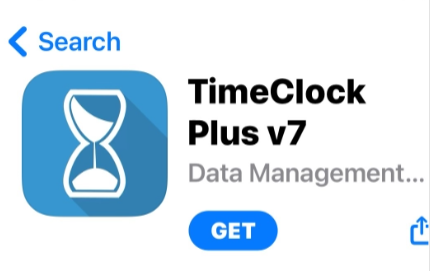 Choose Next 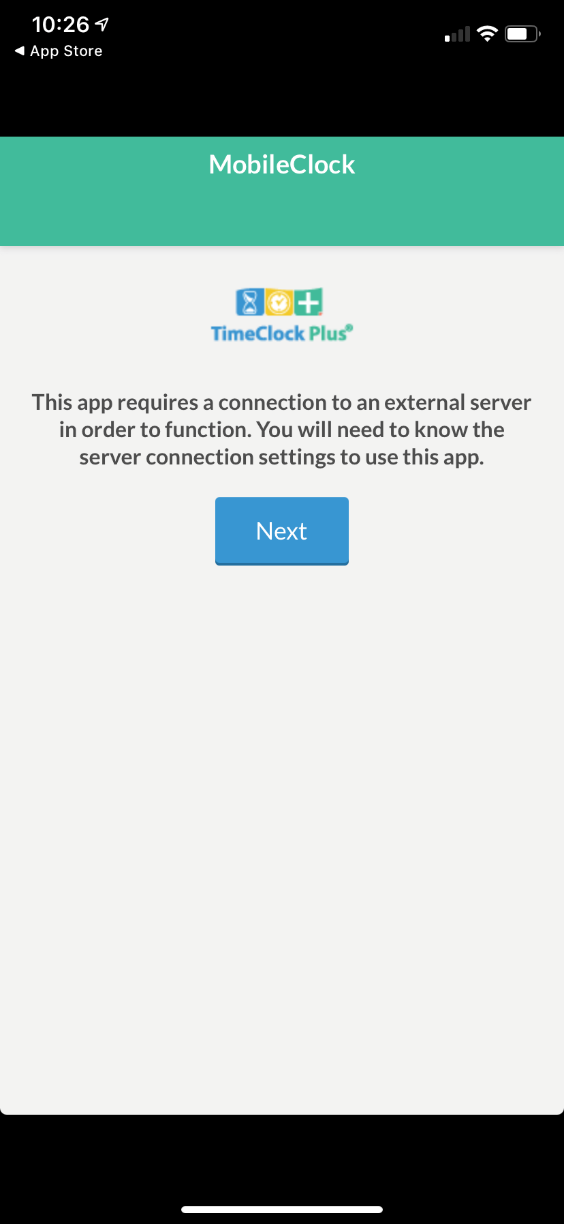 Go to “desired scheme”. Choose https 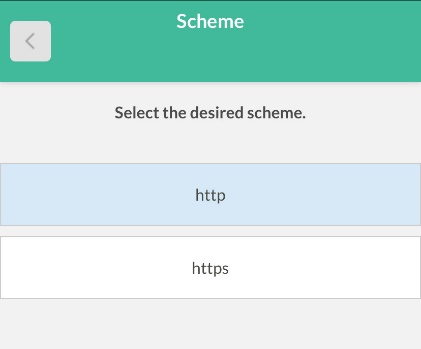 Host: 301082.tcplusondemand.com and Port is 443 then Next      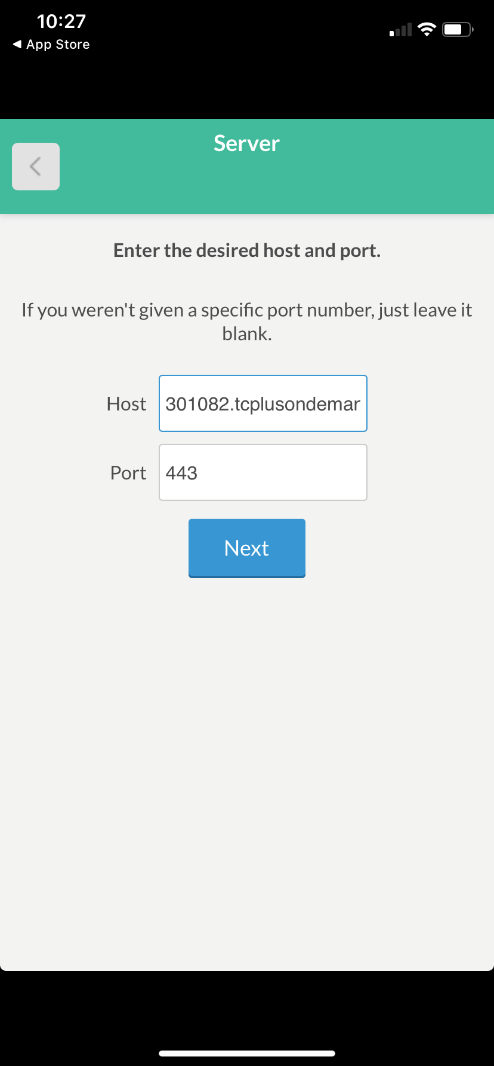 It takes you to “This app requires a connection to external server” then Next 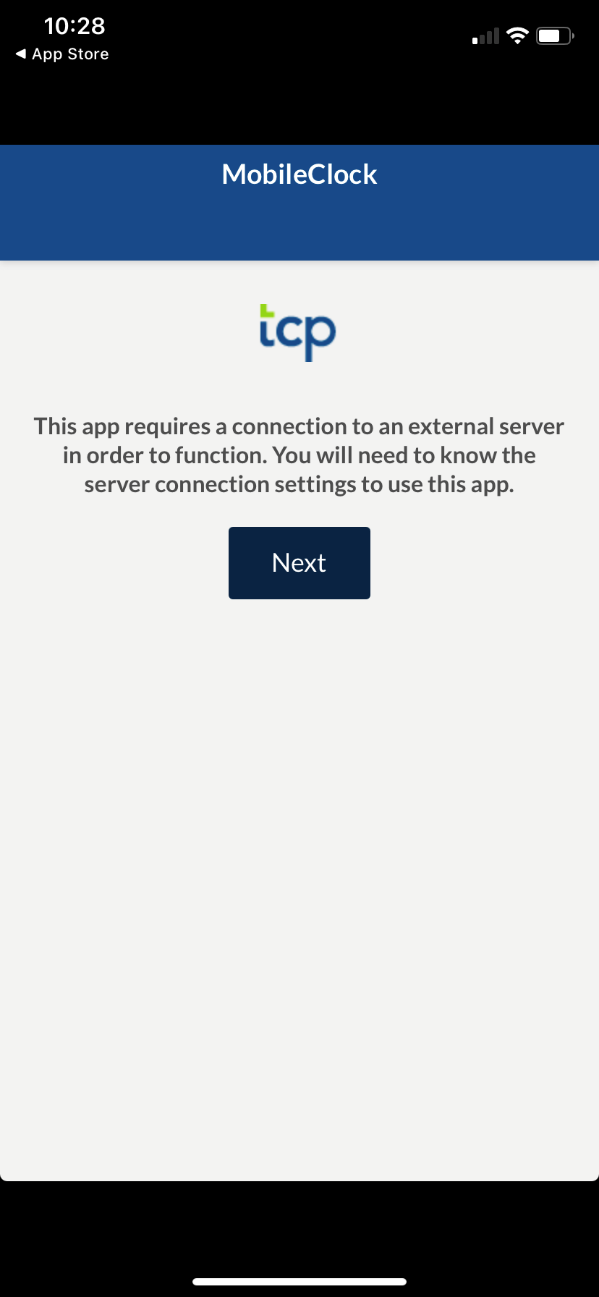 It will then go back to the beginning and ask you to choose “desired scheme” again and you should choose https. The information in Host and Port will be pre-populated then choose Next. Namespace: 301082 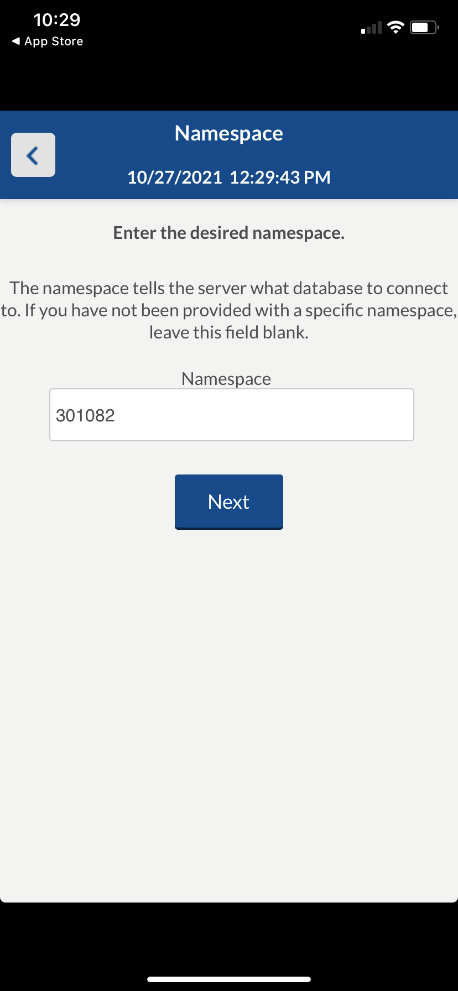 Select the company you want to log hours for. Choose: “Albuquerque Public Schools” 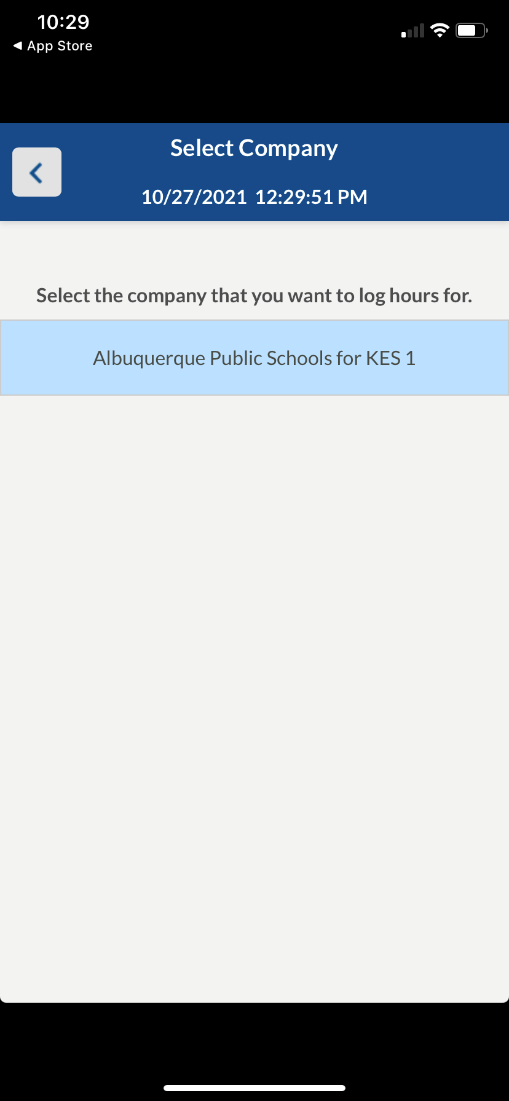 Enter your ID number (Same as Smart Find ID)Enter PIN (it is your Access ID)